            БАШКОРТОСТАН РЕСПУБЛИКАҺЫ  	                     СОВЕТ СЕЛЬСКОГО ПОСЕЛЕНИЯ   ДОНСКОЙ       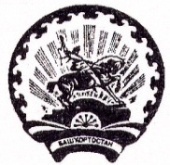            БӘЛӘБӘЙ  РАЙОНЫ МУНИЦИПАЛЬ                                     СЕЛЬСОВЕТ МУНИЦИПАЛЬНОГО  РАЙОНА            РАЙОНЫНЫҢ   ДОН  АУЫЛ                		                      БЕЛЕБЕЕВСКИЙ   РАЙОН           СОВЕТЫ АУЫЛ БИЛӘМӘҺЕ  СОВЕТ                                     РЕСПУБЛИКИ  БАШКОРТОСТАН                                   ΚАРАР				      № 295		                        РЕШЕНИЕ01март 2019 й.                           д. Пахарь	       01 марта 2018 г.О ежегодном отчете главы сельского поселения Донской сельсовет муниципального района Белебеевский район Республики Башкортостан о результатах деятельности Администрации сельского поселения Донской сельсовет муниципального района Белебеевский район Республики Башкортостан в 2018 году и о задачах на 2019 год    Заслушав и обсудив отчет главы сельского поселения Донской сельсовет муниципального района Белебеевский район Республики Башкортостан                             И.И. Султанова о результатах деятельности Администрации сельского поселения Донской сельсовет муниципального района Белебеевский район Республики Башкортостан в 2018 году и о задачах на 2019 год, Совет сельского поселения Донской сельсовет муниципального района Белебеевский район Республики Башкортостан отметил устойчивое состояние экономики сельского поселения. Бюджет сельского поселения Донской сельсовет муниципального района Белебеевский район исполнен за 2018 год по доходам на 100,2% от уточненного годового плана и на 101,4% от утвержденного плана на 2018 год (утвержденный план – 3286,9 тыс.руб., уточненный план — 3323,9 тыс.руб., поступило — 3332,3 тыс. руб.). По расходам бюджет исполнен на 100% от уточненного годового плана  в сумме 3945,8 тыс.руб.  Оплачены услуги по разработке схем территориального планирования и выполнению межевания и подготовке межевого плана на сумму 19,0 тыс.руб. Также оплачены услуги в сумме 105,6 тыс.руб. для строительства объекта "Реконструкция водопровода в д.Подлесное МР Белебеевский район РБ».Бюджет сельского поселения Донской сельсовет муниципального района Белебеевский район Республики Башкортостан в 2018 году исполнен с дефицитом в сумме 613,5  тыс.руб., источником покрытия которого явился остаток денежных средств на лицевом счете по исполнению бюджета сельского поселения Донской сельсовет по состоянию на 01 января 2018 года в сумме 754,0 тыс.руб.Доходы бюджета сельского поселения за 2018 год – 3332,4 тыс.руб.	Расходы бюджета сельского поселения за 2018 год – 3945,8 тыс.руб.Остаток средств на лицевом счете на 01 января 2019 года – 140,6 тыс.руб.        Учитывая положительную динамику большинства основных показателей развития, социально-экономическое положение сельского поселения по итогам 2018 года можно охарактеризовать как стабильно и динамично развивающееся.        На основании выше изложенного, Совет сельского поселения Донской сельсовет муниципального района Белебеевский район Республики Башкортостан   р е ш и л :     1. Утвердить отчет главы  сельского  поселения Донской сельсовет муниципального района Белебеевский район Республики Башкортостан «Об итогах социально- экономического развития сельского поселения Донской сельсовет муниципального района Белебеевский район Республики Башкортостан за 2018 год и о задачах на 2019 год» .     2. Считать главными задачами Администрации сельского поселения Донской сельсовет муниципального района Белебеевский район Республики Башкортостан на 2019 год:   -  реализация начатых инвестиционных проектов;   - развитие социальной, транспортной и коммунальной инфраструктуры; - участие в государственных программах с целью привлечения дополнительных    финансовых средств;  - эффективное использование бюджетных средств и муниципального имущества.Заместитель председателя Совета                                                       Р.Р. Арсланов